Leerperiode 2   SLB									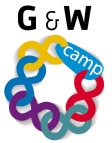 Spel De knoopDeze opdracht is ter bevordering van het samenwerken en overleggen.  WerkwijzeBepaal wie de spelleider is. Dit kan de docent zijn maar ook een student. De spelleider zet de groep in een cirkel neer. De gezichten van de studenten staan naar het midden van de cirkel. Iedereen student strekt de armen voor zich uit, loopt naar het midden van de cirkel, en pakt twee handen beet. Let op, studenten mogen niet de handen van een buurman of buurvrouw pakken en niet de beide handen van dezelfde persoon. De spelleider verbreekt bij twee mensen het handencontact. De rest blijven elkaars handen vasthouden. De groep moet nu proberen deze knoop te ontwarren door over elkaar heen en onder elkaar door te kruipen.Blijf de groep erop wijzen dat het een samenwerkingsspel is, ze moeten samen de meest logische oplossing vinden. Variant: Studenten spelen spel met de ogen gesloten. 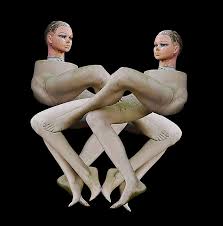 Titel opdracht:Samenwerken en overleggen Opdracht nr. 2-1FBehorend bij:Studie en loopbaan                 Studie en loopbaan                 Bewaren in:Planning:Week 1Week 1